Publicado en Madrid el 22/11/2023 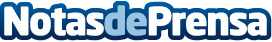 KALAM presenta nueva web para acercarse a sus clientesLa nueva página web de KALAM demuestra el firme compromiso de esta empresa con la restauración y la rehabilitación de edificiosDatos de contacto:Llanos GómezArquitecta. Responsable de Desarrollo de Proyectos915 04 01 92Nota de prensa publicada en: https://www.notasdeprensa.es/kalam-presenta-nueva-web-para-acercarse-a-sus Categorias: Nacional Interiorismo Hogar Construcción y Materiales Arquitectura http://www.notasdeprensa.es